“Studio Logopedico” di Mestre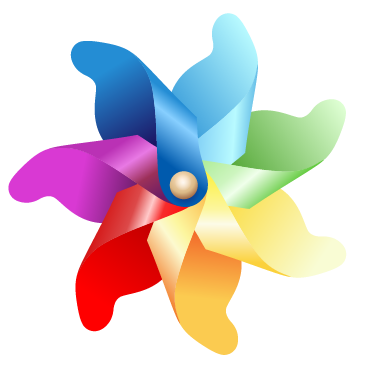 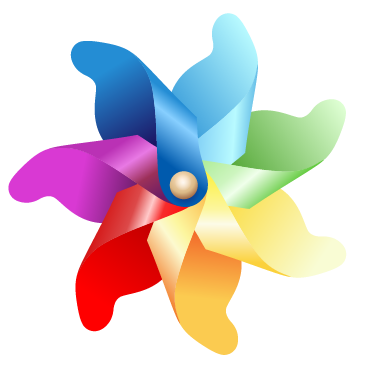 Sedi: Via Rubicone 16-22, 30173 Mestre-Venezia (Ve)  Via Volturno 49, 30173 Mestre-Venezia (Ve)SCHEDA DI ISCRIZIONE AL CORSO: “TECNICHE DI GESTIONE DEI COMPORTAMENTI PROBLEMATICI DEI FIGLI”31 Gennaio -  7, 21, 28, Febbraio - 7, 14, 28 Marzo – 4, 11, Aprile – 2 Maggio 2019                        Compilare obbligatoriamente tutti i riquadri Nome (madre)                                                  Cognome  (madre)Nome (madre)                                                  Cognome  (madre)Nome (madre)                                                  Cognome  (madre)Nome (padre)                                                   Cognome  (padre)Nome (padre)                                                   Cognome  (padre)Nome (padre)                                                   Cognome  (padre)Indirizzo                                                                                    CittàIndirizzo                                                                                    CittàIndirizzo                                                                                    CittàTelefono Telefono Mail DATI PER LA FATTURAZIONE Nome                                                   Cognome  DATI PER LA FATTURAZIONE Nome                                                   Cognome  DATI PER LA FATTURAZIONE Nome                                                   Cognome  Indirizzo:                                                                                           Codice Fiscale:Indirizzo:                                                                                           Codice Fiscale:Indirizzo:                                                                                           Codice Fiscale:Indirizzo e-mail o PECIndirizzo e-mail o PECIndirizzo e-mail o PECAUTORIZZAZIONIAUTORIZZAZIONIAUTORIZZAZIONIE’/siete interessato/a/i ad essere informato/a/i sui futuri corsi di aggiornamento tenuti c/o il nostro studio?E’/siete interessato/a/i ad essere informato/a/i sui futuri corsi di aggiornamento tenuti c/o il nostro studio?E’/siete interessato/a/i ad essere informato/a/i sui futuri corsi di aggiornamento tenuti c/o il nostro studio?(mettere una X )                SI               NO              NO           Se SI, acconsente/ite a ricevere le informazioni relative ai corsi tramite e-mail?                    Se SI, acconsente/ite a ricevere le informazioni relative ai corsi tramite e-mail?                    Se SI, acconsente/ite a ricevere le informazioni relative ai corsi tramite e-mail?                    (mettere una X )                SI                                            NO           Qualora non volesse essere contattato/a tramite posta elettronica, troverà tutte le informazioni sui nostri corsi nel sito  www.studiologopedico-mestre.it , nelle NEWS della home page e/o nella sezione “ATTIVITA’ → CORSI DI FORMAZIONE”(mettere una X )                SI                                            NO           Qualora non volesse essere contattato/a tramite posta elettronica, troverà tutte le informazioni sui nostri corsi nel sito  www.studiologopedico-mestre.it , nelle NEWS della home page e/o nella sezione “ATTIVITA’ → CORSI DI FORMAZIONE”(mettere una X )                SI                                            NO           Qualora non volesse essere contattato/a tramite posta elettronica, troverà tutte le informazioni sui nostri corsi nel sito  www.studiologopedico-mestre.it , nelle NEWS della home page e/o nella sezione “ATTIVITA’ → CORSI DI FORMAZIONE”Il/I sottoscritto/i:   __________________________________________  ______________________________________Autorizzano il trattamento dei dati personali riportati nella presente dichiarazione limitatamente alla procedura per la partecipazione alle attività dello Studio Logopedico di Mestre (Ve), ai sensi dell’art. 23, D. Lgs. N. 196/2003.    Data: __________         Firme             _________________________               _________________________Il/I sottoscritto/i:   __________________________________________  ______________________________________Autorizzano il trattamento dei dati personali riportati nella presente dichiarazione limitatamente alla procedura per la partecipazione alle attività dello Studio Logopedico di Mestre (Ve), ai sensi dell’art. 23, D. Lgs. N. 196/2003.    Data: __________         Firme             _________________________               _________________________Il/I sottoscritto/i:   __________________________________________  ______________________________________Autorizzano il trattamento dei dati personali riportati nella presente dichiarazione limitatamente alla procedura per la partecipazione alle attività dello Studio Logopedico di Mestre (Ve), ai sensi dell’art. 23, D. Lgs. N. 196/2003.    Data: __________         Firme             _________________________               _________________________Dichiarano di aver versato l’acconto di 100 euro      Data: __________  Firma (da apporre al momento della consegna della caparra): _________________________   Non verranno accettate iscrizioni in assenza del pagamento dell’acconto. Tale importo non verrà rimborsato in caso di mancata partecipazione.Consegnare la scheda di iscrizione alla dott.ssa Temporin Elisa c/o la sede di via Rubicone 16 contattandola precedentemente al numero 349-8666547  entro il 24 gennaio 2019Grazie per la collaborazioneDichiarano di aver versato l’acconto di 100 euro      Data: __________  Firma (da apporre al momento della consegna della caparra): _________________________   Non verranno accettate iscrizioni in assenza del pagamento dell’acconto. Tale importo non verrà rimborsato in caso di mancata partecipazione.Consegnare la scheda di iscrizione alla dott.ssa Temporin Elisa c/o la sede di via Rubicone 16 contattandola precedentemente al numero 349-8666547  entro il 24 gennaio 2019Grazie per la collaborazioneDichiarano di aver versato l’acconto di 100 euro      Data: __________  Firma (da apporre al momento della consegna della caparra): _________________________   Non verranno accettate iscrizioni in assenza del pagamento dell’acconto. Tale importo non verrà rimborsato in caso di mancata partecipazione.Consegnare la scheda di iscrizione alla dott.ssa Temporin Elisa c/o la sede di via Rubicone 16 contattandola precedentemente al numero 349-8666547  entro il 24 gennaio 2019Grazie per la collaborazione